



Blütenaufgabe 
„Schnittpunkte linearer Funktionen“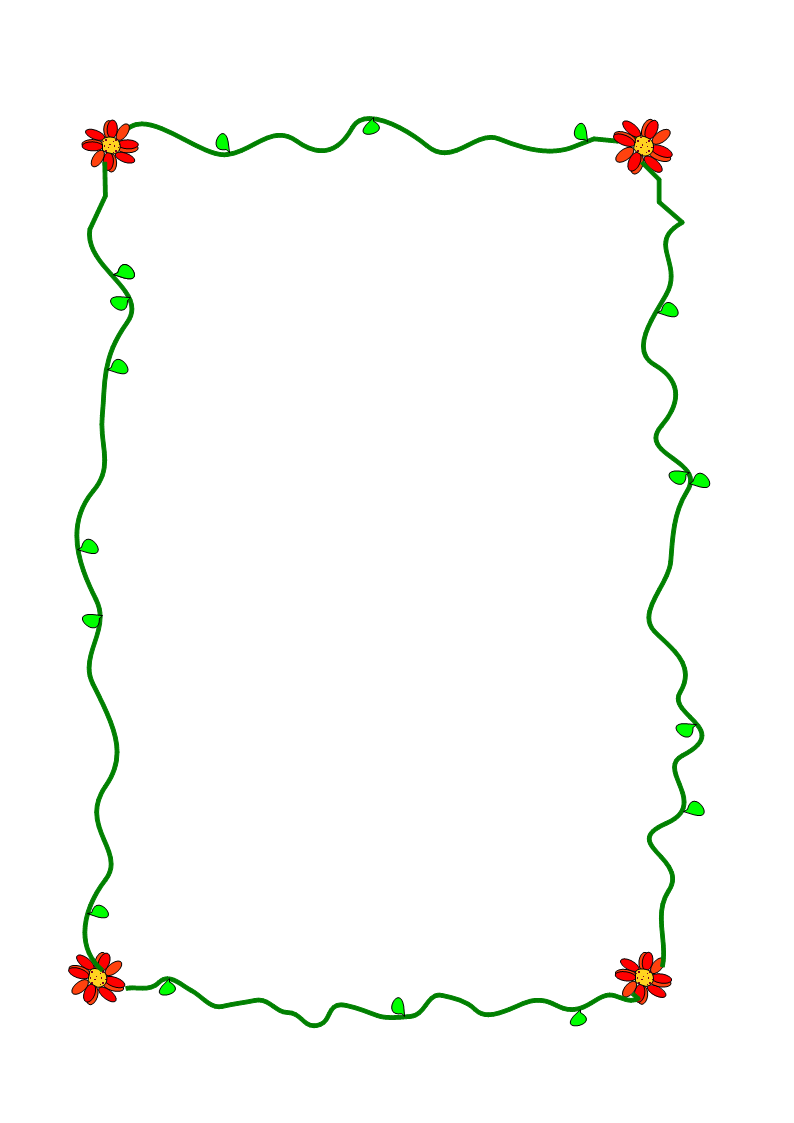 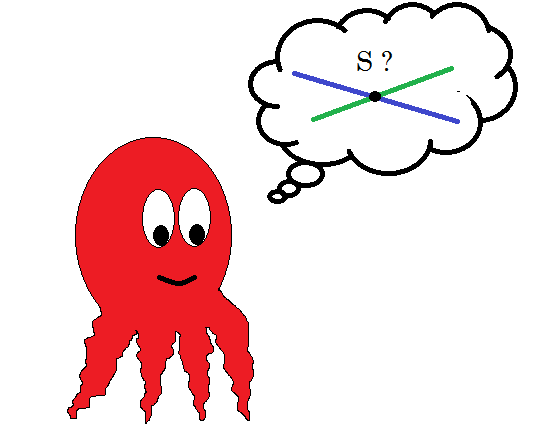 LösungenBerechne die Koordinaten des Schnittpunktes S der linearen Funktion  und der linearen Funktion .
Setze dazu die Funktionsgleichungen gleich und bestimme so die x-Koordinaten des Schnittpunktes. Bestimme anschließend die y-Koordinate durch Einsetzen des x-Wertes in die Funktionsgleichung von f.xx-Gib zwei lineare Funktionen an, die sich an der Stelle x=5 schneiden. Belege die Richtigkeit Deiner Angabe durch eine Rechnung.--xFür welche Werte von b haben die beiden linearen Funktionen 
 und  gemeinsame Punkte (Schnittpunkte)? Wo liegen diese Schnittpunkte?-xxJohanna behauptet, dass sich die beiden Funktionen  und 
 im Punkt P(-3/-6) schneiden. 
Hat Johanna Recht? Begründe.x-xGib zwei lineare Funktionen an, deren Graphen sich in einem rechten Winkel schneiden.x--in f(x) einsetzen, um die y-Koordinate zu erhalten:
Also schneiden sich die beiden Graphen im Punkt .Verschiedene Schülerlösungen möglich.Die Graphen von und  haben die gleiche Steigung, verlaufen also parallel. Wenn sie unterschiedlich y-Achsenabschnitte haben, gibt es keinen Schnittpunkt. Dies ist für  der Fall.- Für  liegen die beiden Graphen genau aufeinander uns jeder Punkt des Graphen von   ist Schnittpunkt mit dem Graphen von.Die beiden Funktionen schneiden sich tatsächlich bei x=-3, allerdings ist erhält man als y-Koordinate: .Verschiedene Schülerlösungen möglich. Für die Steigungen  und  der beiden linearen Funktionen muss jedenfalls gelten:
				.Also zum Beispiel  und 